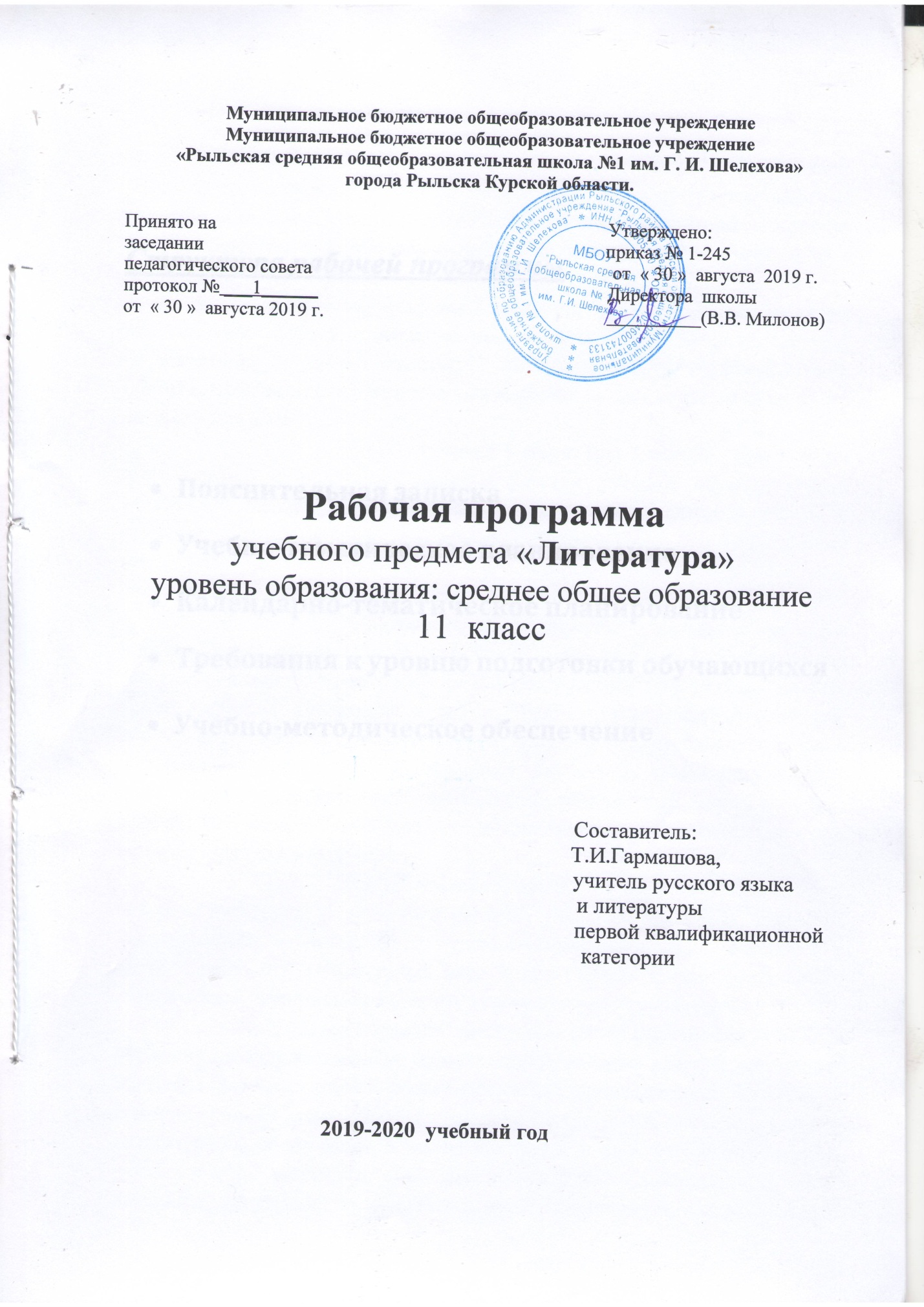 Структура рабочей программыПояснительная запискаУчебно-тематическое планированиеКалендарно-тематическое планированиеТребования к уровню подготовки обучающихся Учебно-методическое обеспечение  Пояснительная записка     Важнейшее значение в формировании духовно богатой, гармонически развитой личности с высокими нравственными идеалами и эстетическими потребностями имеет художественная литература. Курс литературы в школе основывается на принципах связи искусства с жизнью, единства формы и содержания, историзма, традиций и новаторства, осмысления историко-культурных сведений, нравственно-эстетических представлений, усвоения основных понятий теории и истории литературы, формирования умений оценивать и анализировать художественные произведения, овладения богатейшими выразительными средствами русского литературного языка.       Цель изучения литературы в школе - приобщение обучающихся к искусству слова, богатству русской классической и зарубежной литературы. Основа литературного образования – чтение и изучение художественных произведений, знакомство с биографическими сведениями о мастерах слова и историко-культурными фактами, необходимыми для понимания включенных в программу произведений.      Расширение круга чтения, повышение качества чтения, уровня восприятия и глубины проникновения в художественный текст становится важным средством для поддержания этой основы  на всех этапах изучения литературы в школе. Чтобы чтение стало интересным, продуманным, воздействующим на ум и душу ученика, необходимо  развить эмоциональное восприятие обучающихся, научить их грамотному анализу прочитанного художественного произведения, развить потребности в чтении, в книге. Понимать прочитанное как  можно глубже – вот что должно стать устремлением каждого ученика.      Это устремление зависит от степени эстетического, историко-культурного, духовного развития школьника. Отсюда возникает необходимость активизировать художественно-эстетические потребности детей, развить их литературный вкус и подготовить к самостоятельному эстетическому восприятию и анализу художественного произведенияЦели изучения литературы могут быть достигнуты при обращении к художественным произведениям, которые давно и всенародно признаны классическими с точки зрения их художественного качества и стали достоянием отечественной и мировой литературы. Следовательно, цель литературного образования в школе состоит и в том, чтобы познакомить учащихся с классическими образцами мировой словесной культуры, обладающими высокими художественными достоинствами, выражающими жизненную правду, общегуманистические идеалы, воспитывающими высокие нравственные чувства у человека читающего.Анализ текста, при котором не нарушается особое настроение учащихся, возникающее при первом чтении, несомненно, трудная, но почетная задача. То же можно сказать и о формировании вдумчивого, талантливого читателя. «Счастлив учитель, которому удается легко и свободно перейти с учениками от простого чтения к чтению сознательному и вдумчивому, а отсюда — к изучению и анализу образцов художественной литературы без потери того наслаждения, которое дает человеку искусство». И еще: «Литературе так же нужны талантливые читатели, как и талантливые писатели. Именно на них, на этих талантливых, чутких, обладающих творческим воображением читателей, и рассчитывает автор, когда напрягает все свои душевные силы в поисках верного образа, верного поворота действий, верного слова.Художник-автор берет на себя только часть работы. Остальное должен дополнить своим воображением художник-читатель» (С. Я. Маршак. «Воспитание словом»). Школьники постепенно осознают не только роль книги в жизни писателя, но и роль диалога автора с читателем, его надежду на понимание читателями главного смысла и деталей текста художественного произведения.В 11 классе предусмотрено изучение художественной литературы на историко-литературной основе, монографическое изучение творчества классиков русской литературы.Объектом изучения литературы являются произведения искусства слова, в первую очередь тексты произведений русской литературы и некоторые тексты зарубежной. В программе соблюдена системная направленность. Эта идея и концентрический подход помогают учителю подвести школьников к пониманию творчества отдельного писателя и литературного процесса в целом, поэтики, литературных направлений, течений и т. д.Программа 11 класса включает в себя произведения русской и зарубежной литературы, поднимающие вечные проблемы, причём   она представляет собой линейный курс на историко-литературной основе (русская литература XIX и XX веков).На уроках важно предусмотреть весь процесс чтения учащихся (восприятие, понимание, осмысление, анализ, интерпретация и оценка прочитанного). Только в этом случае школьники приходят к самостоятельному чтению грамотными читателями, могут свободно и с интересом обсудить произведение, высказать свое развернутое, аргументированное суждение о прочитанном стихотворении, рассказе, романе, пьесе (может быть, увиденной в театре). В решении этой важной задачи особую роль играют межпредметные и внутрипредметные связи курса литературы, обращение к другим видам искусства, к традициям внутри определенной литературной школы, направления, выявление литературных и общекультурных ассоциаций и аллюзий.Одним из признаков понимания текста является выразительность чтения учащимися. Именно поэтому формирование навыков выразительного чтения должно проводиться в продуманной системе: от осмысления содержания и прочтения строфы к выразительному чтению стихотворения в целом. Примерные списки стихотворных и прозаических произведений для заучивания наизусть даны в программе  В.Я.Коровиной .Также особое внимание важно обратить на совершенствование речи обучающихся, систематически проводя работу со школьниками на уроках развития речи. Для этого  могут быть использованы такие виды работы: словарная работа, различные виды пересказа, устные и письменные сочинения, отзывы, доклады, диалоги, творческие работы. Слово учителя, которое звучит на любом уроке литературы,  является не только информативным, направляющим, вдохновляющим на новую  работу, но и образцом для будущего устного высказывания школьника. Учебно-тематическое планирование Календарно-тематическое планирование Требования к уровню подготовки обучающихся.В результате изучения литературы на базовом уровне ученик долженЗнать \ понимать:Образную природу словесного искусства.Содержание изученных литературных произведений.Основные факты жизни и творчества писателей – классиков XIX века.Основные закономерности историко-литературного процесса и черты литературных направлений.Основные теоретико-литературные понятия.Уметь:Воспроизводить содержание литературного произведения.Анализировать и интерпретировать художественное произведение, используя сведения по истории и теории литературы (тематика, проблематика, нравственный пафос, система образов, особенности композиции, изобразительно-выразительные средства языка, художественная деталь); анализировать эпизод (сцену) изученного произведения, объяснять его связь с проблематикой произведения.Соотносить художественную литературу с общественной жизнью и культурой, раскрывать конкретно-историческое и общечеловеческое содержание изученных произведений; выявлять «сквозные темы» и ключевые проблемы русской литературы; соотносить произведение с литературным направлением эпохи.Определять род и жанр произведения.Сопоставлять литературные произведения.Выявлять авторскую позицию.Выразительно читать изученные произведения (или их фрагменты), соблюдая нормы литературного произношения.Аргументировано формулировать свое отношение к прочитанному произведению.Писать рецензии на прочитанные произведения и сочинения разных жанров на литературные темы.          использовать приобретенные знания и умения в практической деятельности и повседневной жизни длясоздания связного текста (устного или письменного) на выбранную тему с учетом норм русского литературного языка;участия в диалоге или дискуссии;самостоятельного знакомства с явлениями художественной культуры и оценки их эстетической значимости;определения своего круга чтения и оценки литературных произведений;определения своего круга чтения по русской литературе, понимания и оценки иноязычной русской литературы, формирования культуры межнациональных отношений.Учебно-методическое обеспечениеСредства обученияТолковые словари по русскому языку;Словари литературоведческих терминов;3.  Раздаточный и дидактический материал;4. Технические и электронные средства обучения и контроля знаний учащихся;5.   Печатные пособия;6.   Тексты произведений;7.   Портреты писателей и поэтов;8.   Видеофильмы.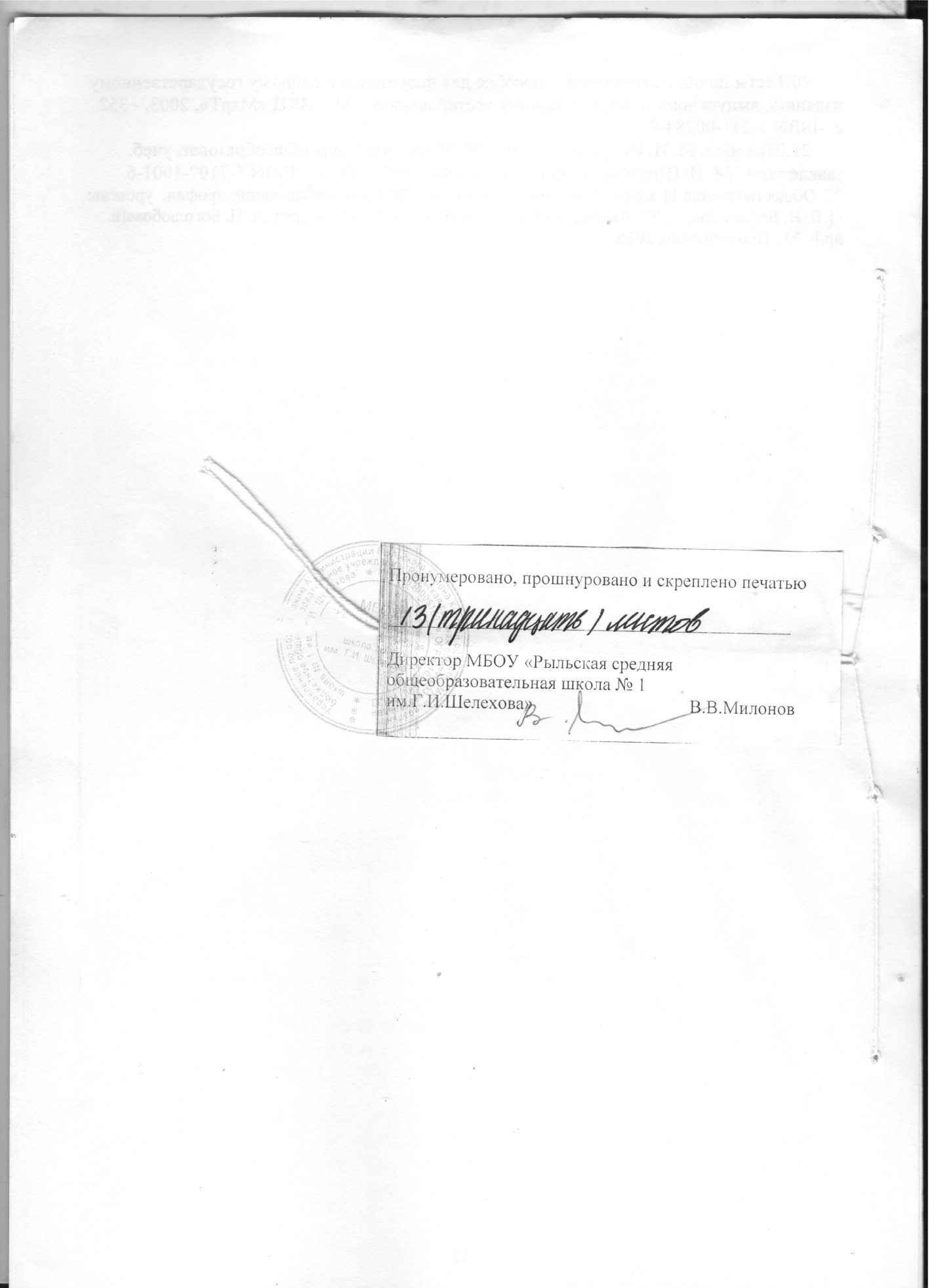 № п/пСодержание(разделы, темы)Количество часовИз них (количество часов)Из них (количество часов)Из них (количество часов)Из них (количество часов)№ п/пСодержание(разделы, темы)Количество часовКонтрольные работыЛабораторные работы, практические работыЭкскурсииПроверочные работы1ВВЕДЕНИЕ. ИЗУЧЕНИЕ ЯЗЫКА ХУДОЖЕСТВЕННОЙ ЛИТЕРАТУРЫ12ИЗ МИРОВОЙ ЛИТЕРАТУРЫ (1 ч.)13РУССКАЯ ЛИТЕРАТУРА начала 20 века314ПРОЗА 20 ВЕКА22225ОСОБЕННОСТИ ПОЭЗИИ НАЧАЛА 20 ВЕКА  15126НОВОКРЕСТЬЯНСКАЯ ПОЭЗИЯ.37ЛИТЕРАТУРНЫЙ ПРОЦЕСС 1920-х ГОДОВ48ЛИТЕРАТУРА 1930-х ГОДОВ26259ИЗ МИРОВОЙ ЛИТЕРАТУРЫ 30-х ГОДОВ110ЛИТЕРАТУРА ПЕРИОДА ВОВ8111ПОЛВЕКА РУССКОЙ ПОЭЗИИ212СОВРЕМЕННОСТЬ И «ПОСТСОВРЕМЕННОСТЬ» В МИРОВОЙ ЛИТЕРАТУРЕ113РУССКАЯ ПРОЗА В 1950-2000 годы151ИТОГО1023410№ п/пСодержание(разделы, темы)Количество часовДата (по плану)Дата (по факту)ВВЕДЕНИЕ. ИЗУЧЕНИЕ ЯЗЫКА ХУДОЖЕСТВЕННОЙ ЛИТЕРАТУРЫ11Анализ художественного текста. Понятие  поэтического языка.103.09ИЗ МИРОВОЙ ЛИТЕРАТУРЫ (1 ч.)12Недолгое прощание с 19 в. Т.-С.Элиот, Э.-М. Ремарк, Ф.Кафка.106.09РУССКАЯ ЛИТЕРАТУРА начала 20 века33Стремление к творческому преображению мира. Входной контроль. 106.094Направление философской мысли начала века. 110.095Своеобразие реализма.113.09ПРОЗА 20 ВЕКА226Русское зарубежье. 113.097И.А. Бунин: судьба и творчество. Философичность, лаконизм и изысканность лирики И.А. Бунина.117.098Размышления о России в повести И.А. Бунина «Деревня».120.099И.А. Бунин. Острое чувство кризиса цивилизации в рассказе «Господин из Сан-Франциско». 120.0910И.А. Бунин «Господин из Сан-Франциско». Социальное и философское в рассказе. Тестовые задания24.0911Тема любви в рассказах писателя (цикл «Темные аллеи»).127.0912Р.р. Подготовка к сочинению  по рассказу  «Господин из Сан-Франциско».127.0913Р.р. Сочинение  по рассказу  «Господин из Сан-Франциско».101.1014А.И. Куприн: судьба и творчество. Автобиографический и гуманистический характер повести «Поединок».104.1015Трагизм любовной темы в повестях «Поединок» и «Олеся»104.1016А.И. Куприн «Гранатовый браслет». Любовь как высшая ценность08.1017Проблематика и поэтика рассказа «Гранатовый браслет». Тестовые задания110.1018Р.р. Подготовка к сочинению  по рассказу  «Гранатовый браслет»10.1019Р.р. Сочинение  по рассказу  «Гранатовый браслет»115.1020Леонид Андреев. От реализма к модернизму. Андреев и символизм. 118.1021Символизм в пьесе «Царь-голод ».118.1022И.С.Шмелев. Трагедия писателя. Национально-историческая проблематика.122.1023«Лето Господне» - вершина шмелёвского творчества.125.1024Б.К. Зайцев «Преподобный Сергий Радонежский».125.1025А.Аверченко. Юмор и сатира писателя. «Дюжина ножей в спину революции».129.1026Художественный мир Тэффи. Рассказы «Дураки»и «Мудрый человек».112.1127В.В.Набоков. Роман «Машенька».115.11ОСОБЕННОСТИ ПОЭЗИИ НАЧАЛА 20 ВЕКА  1528Художественные открытия поэзии начала 20 века.115.1129Разнообразие творческих индивидуальностей в поэзии Серебряного века. В.Я.Брюсов. К.Д.Бальмонт. Ф.Сологуб.Н.С.Гумилев119.1130Разнообразие творческих индивидуальностей в поэзии Серебряного века. А.Белый. И.Ф.Анненский. И.Северянин119.1131А.А. Блок: судьба и творчество. «Стихи о Прекрасной Даме». Романтический мир раннего Блока122.1132Тема страшного мира в лирике А. Блока. «Незнакомка». Идеал и действительность в художественном мире поэта.122.1133Блок и революция. Художественный мир поэмы «Двенадцать».126.1134Полемика вокруг поэмы «Двенадцать».129.1135Р.р. Сочинение «Мой любимый поэт Серебряного века».129.1136Максим Горький. Жизнь и творчество. Ранние  романтические рассказы.103.1237Проблематика и особенности композиции рассказа «Старуха Изергиль».106.1238«На дне» как социально – философская драма.106.1239Три правды в пьесе «На дне», ее социальная и нравственно – философская проблематика. ТЕСТ110.1240Р.р. Подготовка к сочинению  по пьесе «На дне»113.1241РР Сочинение  по пьесе «На дне»113.1242Контрольная работа по прозе и поэзии 20 века.117.12НОВОКРЕСТЬЯНСКАЯ ПОЭЗИЯ.343Н.Клюев и С.Есенин. Духовные и поэтические истоки новокрестьянской поэзии.  120.1244В.Маяковский. Новаторство поэта. Маяковский и революция.120.1245Особенности любовной лирики. Тема поэта и поэзии, осмысление проблемы художника и времени124.12ЛИТЕРАТУРНЫЙ ПРОЦЕСС 1920-х ГОДОВ446Народ и революция. Из хроники 1917-1919 гг. Литературные группировки. 127.1247Тема революции и Гражданской войны в прозе 20-х годов.127.1248Е.Замятин. Роман «Мы». Утопия и антиутопия.114.0149Юмор и сатира в рассказах М.Зощенко117.01ЛИТЕРАТУРА 1930-х ГОДОВ2650А.П. Платонов: страницы жизни и творчества. «Сокровенный человек» в творчестве писателя.117.0151Повесть А.П. Платонова «Котлован» (обзор).121.0152РР Сочинение – эссе по произведениям А.Платонова124.0153Жизнь и творчество М.А. Булгакова. Судьбы людей в революции (роман «Белая гвардия», пьеса «Дни Турбиных»).124.0154История создания и публикации романа М.А. Булгакова «Мастер и Маргарита».128.0155Проблемы и герои романа М.А. Булгакова «Мастер и Маргарита». Жанр, композиция романа.131.0156Три мира в романе «Мастер и Маргарита». 131.0157Изображение любви как высшей духовной ценности. Тестовые задания.104.0258Проблема творчества и судьбы художника в романе М.А. Булгакова.107.0259Р.р. Подготовка к сочинению  по роману «Мастер и Маргарита»107.0260Рр. Сочинение по роману «Мастер и Маргарита» 111.0261М.И. Цветаева: личность и судьба. Темы и проблемы творчества. Своеобразие поэтического стиля. Трагичность поэтического мира114.0262Поэзия О.Э.Мандельштама.114.0263Тема русской истории в литературе 30-х годов. 118.0264А.Н. Толстой. «Петр I»: проблематика и художественное своеобразие романа. Домашнее сочинение.121.0265Особенности художественного мироощущения М.Пришвина.121.0266Б.Л. Пастернак. Философский характер, основные темы и мотивы поэзии Б. Пастернака.125.0267Б.Л. Пастернак. Проблематика и художественное своеобразие романа «Доктор Живаго».128.0268А.А. Ахматова – «голос своего поколения». Слияние темы России и собственной судьбы в лирике Ахматовой.128.0269Тема народного страдания и скорби в поэме 18 А.А. Ахматовой "Реквием". Домашнее сочинение.103.0370Философский характер произведений Н. Заболоцкого106.0371М.А. Шолохов: судьба и творчество. «Донские рассказы».106.0372М.А.Шолохов. Роман – эпопея «Тихий Дон». Картины жизни донских казаков.110.0373Трагедия народа и судьба Григория Мелехова113.0374Женские образы в романе. Тестовые задания113.0375Р/Р Подготовка к домашнему  сочинению «Григорий Мелехов в поисках правды»117.03ИЗ МИРОВОЙ ЛИТЕРАТУРЫ 30-х ГОДОВ176О.Хаксли . «О дивный новый мир»: антиутопия120.03ЛИТЕРАТУРА ПЕРИОДА ВОВ877Писатели на фронтах ВОВ. Очерк, рассказ, повесть. 120.0378Человек на войне, правда о нем. Жестокая реальность и романтизм в описании войны.124.0379А.Т.Твардовский Лирика А.Т. Твардовского. Размышления о настоящем и будущем Родины.03.0480А.И. Солженицын. Судьба и творчество 19 писателя. «Один день Ивана Денисовича». Своеобразие раскрытия «лагерной темы»103.0481Тема трагической судьбы человека в тоталитарном государстве.107.0482Р.р. Подготовка к сочинению  по литературе периода ВОВ.110.0483Р.Р.Сочинение по литературе периода ВОВ.110.0484После войны. А.Камю. Э.Хемингуэй114.04ПОЛВЕКА РУССКОЙ ПОЭЗИИ285Поэзия периода «оттепели». Стихи поэтов-фронтовиков. Поэзия шестидесятников.117.0486Авторская песня. Постмодернизм.117.04СОВРЕМЕННОСТЬ И «ПОСТСОВРЕМЕННОСТЬ» В МИРОВОЙ ЛИТЕРАТУРЕ187Основные направления и тенденции развития современной литературы (общий обзор). Ф.Саган. Г.-Г. Маркес. У.Эко121.04РУССКАЯ ПРОЗА В 1950-2000 годы1588Повести о войне 40-70 гг.В.Некрасов «В окопах Сталинграда»124.0489«Оттепель»-начало самовосстановления литературы. 124.0490Деревенская проза. Повести В.Распутина.128.0491Характеры и сюжеты В.Шукшина. 108.0592Нравственная проблематика пьес А. Вампилова («Старший сын», «Утиная охота»).108.0593Ф.Абрамов. На войне остаться человеком. Лейтенантская проза. Ю.Бондарев. «Батальоны просят огня».112.0594Исследовательская работа с текстом.  Повести К.Воробьева, В.Кондратьева, Е.Носова.115.0595Итоговая контрольная работа за курс 11 класса.115.0596Ю.Трифонов и городская проза.122.0597 Анализ  контрольной работы. От реализма к постмодернизму.122.0598Обобщение изученного материала по теме «Русская проза в 1950-2000 годы»199Повторение литературы периода ВОв1100Повторение произведений современной литературы1101Обобщение изученного материала по курсу литературы 11 класса1102Итоговый урок1Учебник Учебное  пособиеМетодические пособия Русская литература 20 века: учеб. для 11кл.: В 2 ч./ Под ред. В.П.Журавлёва. - М.: Просвещение, 2015.Русская литература 20 века: 11кл.: Практикум/ под ред. В.П. Журавлёва. - М.: Просвещение, 2015.Чертов В.Ф. Тесты. Вопросы и задания по курсу литературы 19 века: 10 кл.- М.: Просвещение, 2002, 2004.Литература в 11 классе: Метод. советы / под ред. В.П.Журавлёва. - М.: Просвещение, 2015.Уроки литературы: 11кл.: Кн. для учителя \ Под ред. В.П.Журавлёва.- М.: Просвещение, 2015